VERSIÓN PÚBLICA“Este documento es una versión pública, en el cual únicamente se ha omitido la información que la Ley de Acceso a la Información Pública (LAIP), define como confidencial entre ello los datos personales de las personas naturales firmantes”. (Artículos 24 y 30 de la LAIP y artículo 6 del lineamiento Nº 1 para la publicación de la información oficiosa).“También se ha incorporado al documento las firmas escaneadas con sus respectivos sellos, de las personas naturales firmantes para la legalidad del documento”1/2Elaborado por:salfaro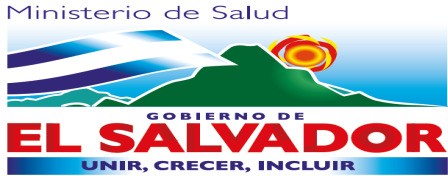 HOSPITAL NACIONAL ESPECIALIZADO DE MATERNIDAD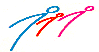 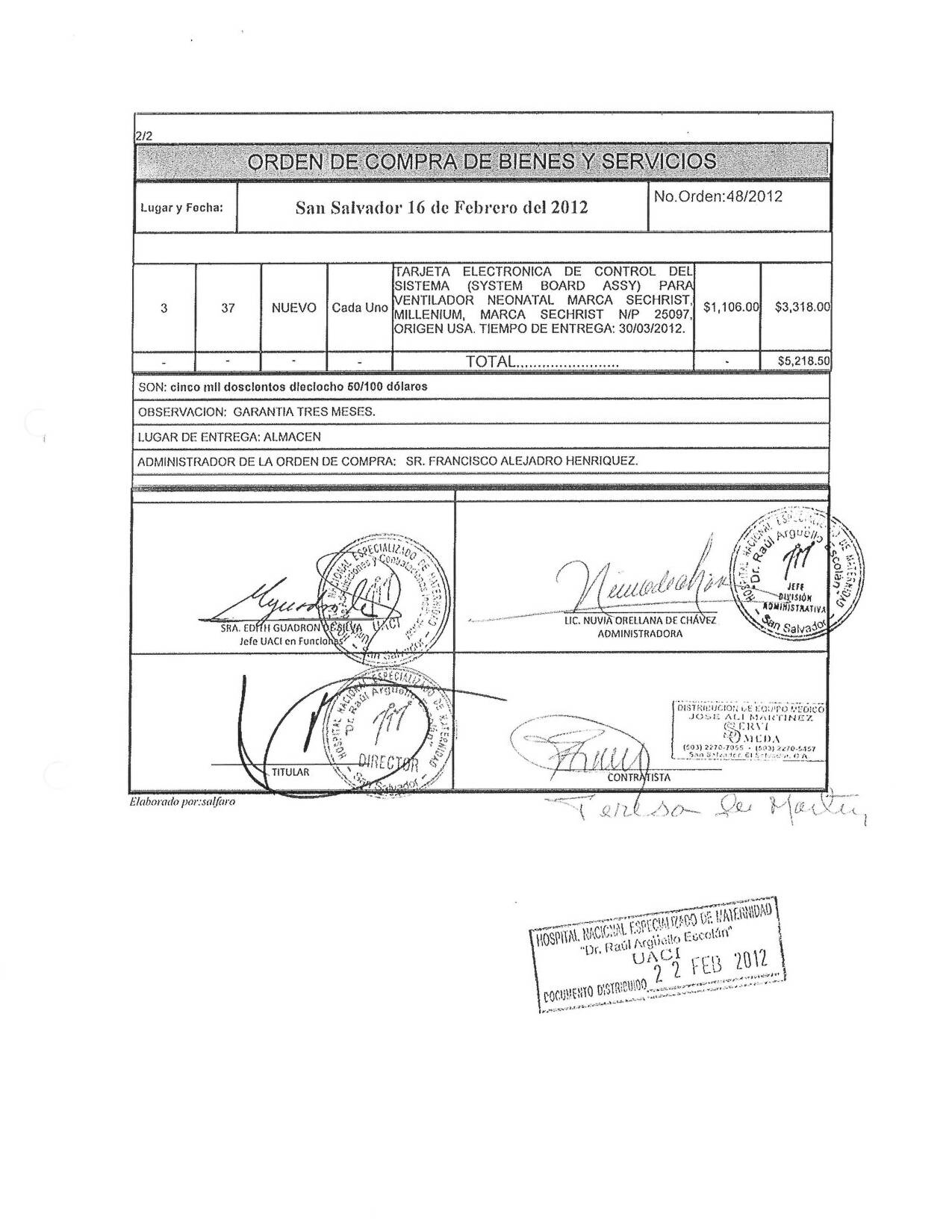 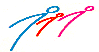 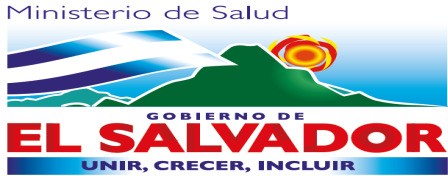 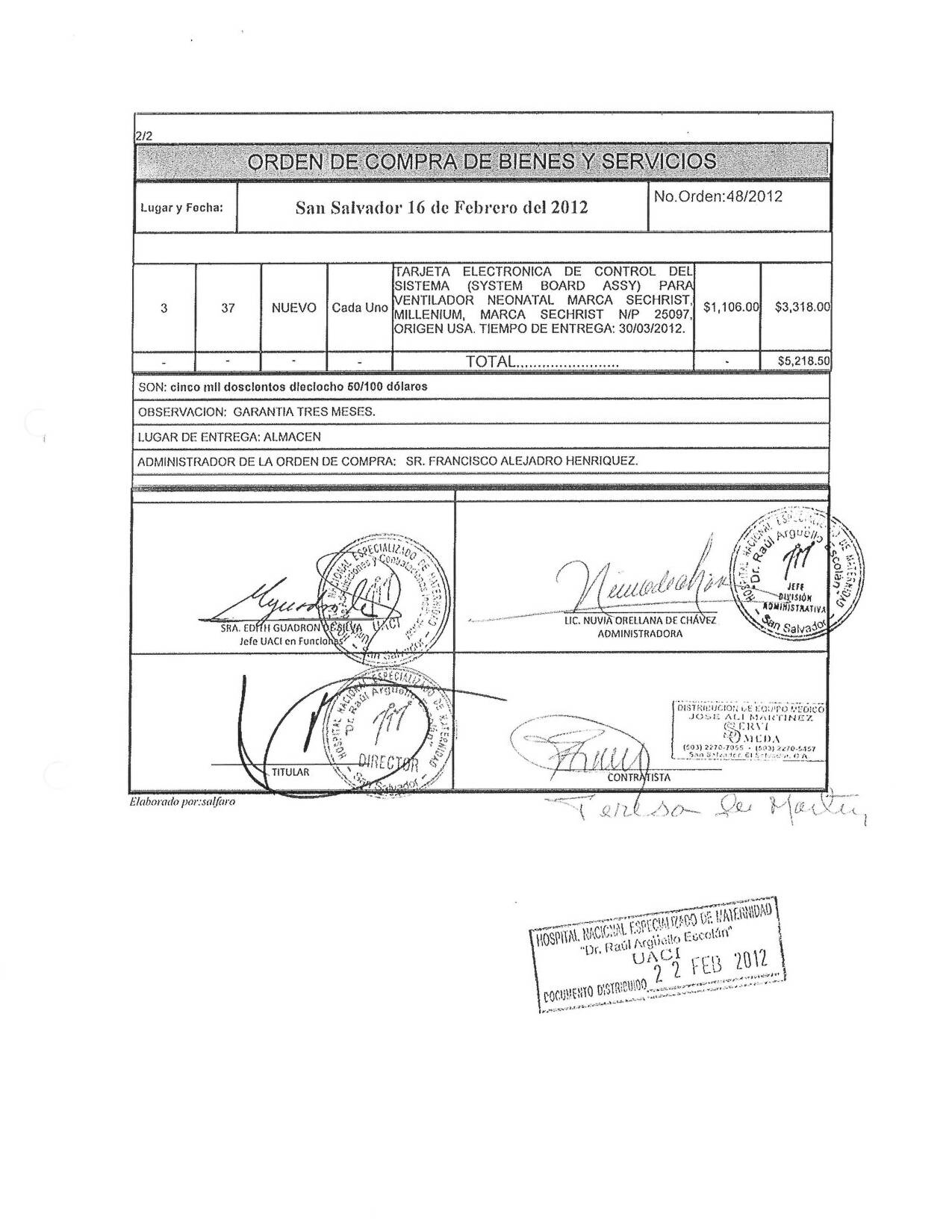 “Dr. Raúl Arguello Escolan “UNIDAD DE ADQUISICIONES Y CONTRATACIONES INSTITUCIONALUNIDAD DE ADQUISICIONES Y CONTRATACIONES INSTITUCIONALUNIDAD DE ADQUISICIONES Y CONTRATACIONES INSTITUCIONALUNIDAD DE ADQUISICIONES Y CONTRATACIONES INSTITUCIONALUNIDAD DE ADQUISICIONES Y CONTRATACIONES INSTITUCIONALUNIDAD DE ADQUISICIONES Y CONTRATACIONES INSTITUCIONALFORMA DE PAGO: CREDITOFORMA DE PAGO: CREDITOFORMA DE PAGO: CREDITOPREVISION NO:1PREVISION NO:1FUENTE DE FINANCIAMIENTOHOSPITAL NACIONAL ESPECIALIZADO DE MATERNIDAD FONDO GENERALFUENTE DE FINANCIAMIENTOHOSPITAL NACIONAL ESPECIALIZADO DE MATERNIDAD FONDO GENERALFUENTE DE FINANCIAMIENTOHOSPITAL NACIONAL ESPECIALIZADO DE MATERNIDAD FONDO GENERALFUENTE DE FINANCIAMIENTOHOSPITAL NACIONAL ESPECIALIZADO DE MATERNIDAD FONDO GENERALFUENTE DE FINANCIAMIENTOHOSPITAL NACIONAL ESPECIALIZADO DE MATERNIDAD FONDO GENERALFUENTE DE FINANCIAMIENTOHOSPITAL NACIONAL ESPECIALIZADO DE MATERNIDAD FONDO GENERALUNIDAD SOLICITANTE: BIOMEDICAUNIDAD SOLICITANTE: BIOMEDICAUNIDAD SOLICITANTE: BIOMEDICAPREVISION NO:1PREVISION NO:1FUENTE DE FINANCIAMIENTOHOSPITAL NACIONAL ESPECIALIZADO DE MATERNIDAD FONDO GENERALFUENTE DE FINANCIAMIENTOHOSPITAL NACIONAL ESPECIALIZADO DE MATERNIDAD FONDO GENERALFUENTE DE FINANCIAMIENTOHOSPITAL NACIONAL ESPECIALIZADO DE MATERNIDAD FONDO GENERALFUENTE DE FINANCIAMIENTOHOSPITAL NACIONAL ESPECIALIZADO DE MATERNIDAD FONDO GENERALFUENTE DE FINANCIAMIENTOHOSPITAL NACIONAL ESPECIALIZADO DE MATERNIDAD FONDO GENERALFUENTE DE FINANCIAMIENTOHOSPITAL NACIONAL ESPECIALIZADO DE MATERNIDAD FONDO GENERALSOLICITUD DE COTIZACION No.13/2012SOLICITUD DE COTIZACION No.13/2012SOLICITUD DE COTIZACION No.13/2012PREVISION NO:1PREVISION NO:1ORDEN DE COMPRA DE BIENES Y SERVICIOSORDEN DE COMPRA DE BIENES Y SERVICIOSORDEN DE COMPRA DE BIENES Y SERVICIOSORDEN DE COMPRA DE BIENES Y SERVICIOSORDEN DE COMPRA DE BIENES Y SERVICIOSORDEN DE COMPRA DE BIENES Y SERVICIOSORDEN DE COMPRA DE BIENES Y SERVICIOSORDEN DE COMPRA DE BIENES Y SERVICIOSORDEN DE COMPRA DE BIENES Y SERVICIOSORDEN DE COMPRA DE BIENES Y SERVICIOSORDEN DE COMPRA DE BIENES Y SERVICIOSLugar y Fecha:Lugar y Fecha:San Salvador 16 de Febrero del 2012San Salvador 16 de Febrero del 2012San Salvador 16 de Febrero del 2012San Salvador 16 de Febrero del 2012San Salvador 16 de Febrero del 2012No.Orden:48/2012No.Orden:48/2012No.Orden:48/2012No.Orden:48/2012RAZON SOCIAL DEL SUMINISTRANTERAZON SOCIAL DEL SUMINISTRANTERAZON SOCIAL DEL SUMINISTRANTERAZON SOCIAL DEL SUMINISTRANTERAZON SOCIAL DEL SUMINISTRANTERAZON SOCIAL DEL SUMINISTRANTERAZON SOCIAL DEL SUMINISTRANTENITNITNITNITJOSE ALI MARTINEZJOSE ALI MARTINEZJOSE ALI MARTINEZJOSE ALI MARTINEZJOSE ALI MARTINEZJOSE ALI MARTINEZJOSE ALI MARTINEZCANTIDADRENGLONRENGLONCODIGOUNIDADDED E S C R I P C I O ND E S C R I P C I O ND E S C R I P C I O NPRECIOPRECIOVALORCANTIDADRENGLONRENGLONCODIGOMEDIDAD E S C R I P C I O ND E S C R I P C I O ND E S C R I P C I O NUNITARIOUNITARIOTOTAL-----LINEA:0201 Atención Ambulatoria--REPUESTOS PARALINEA:0201 Atención Ambulatoria--REPUESTOS PARALINEA:0201 Atención Ambulatoria--REPUESTOS PARA-----BIOMEDICABIOMEDICABIOMEDICA---101172500058Cada UnoBALONAS DE BRONCE DE 1/8", MARCA PARKER N/P 60TF2, ORIGEN USA. TIEMPO DE ENTREGA: 1/03/2012.BALONAS DE BRONCE DE 1/8", MARCA PARKER N/P 60TF2, ORIGEN USA. TIEMPO DE ENTREGA: 1/03/2012.BALONAS DE BRONCE DE 1/8", MARCA PARKER N/P 60TF2, ORIGEN USA. TIEMPO DE ENTREGA: 1/03/2012.$2.50$2.50$25.0059972500363Cada UnoBOMBILLO HALOGENO TIPO CAMPANA EFR 15V 150W, MARCA OSRAM N/P HLX 64634, ORIGEN GERMANY/MEXICO. TIEMPO DE ENTREGA: 1/03/2012.BOMBILLO HALOGENO TIPO CAMPANA EFR 15V 150W, MARCA OSRAM N/P HLX 64634, ORIGEN GERMANY/MEXICO. TIEMPO DE ENTREGA: 1/03/2012.BOMBILLO HALOGENO TIPO CAMPANA EFR 15V 150W, MARCA OSRAM N/P HLX 64634, ORIGEN GERMANY/MEXICO. TIEMPO DE ENTREGA: 1/03/2012.$15.00$15.00$75.0025131372600207Cada UnoBRAZALETE DE VELCRO CON CAMARA DE HULE DE DOS TUBOS REUSABLE, ADULTO PARA TENSIOMETRO AMBOS DE COLOR NARANJA, MARCA ADC, N/P 846LF, ORIGEN USA. TIEMPO DE ENTREGA: 30/03/2012.BRAZALETE DE VELCRO CON CAMARA DE HULE DE DOS TUBOS REUSABLE, ADULTO PARA TENSIOMETRO AMBOS DE COLOR NARANJA, MARCA ADC, N/P 846LF, ORIGEN USA. TIEMPO DE ENTREGA: 30/03/2012.BRAZALETE DE VELCRO CON CAMARA DE HULE DE DOS TUBOS REUSABLE, ADULTO PARA TENSIOMETRO AMBOS DE COLOR NARANJA, MARCA ADC, N/P 846LF, ORIGEN USA. TIEMPO DE ENTREGA: 30/03/2012.$21.35$21.35$533.755151572600197Cada UnoBRAZALETE DE VELCRO CON CAMARA DE UN TUBO, REUSABLE, ADULTO, AMBOS DE COLOR NARANJA, MARCA ADC, N/P 856LF, ORIGEN USA. TIEMPO DE ENTREGA: 30/03/2012.BRAZALETE DE VELCRO CON CAMARA DE UN TUBO, REUSABLE, ADULTO, AMBOS DE COLOR NARANJA, MARCA ADC, N/P 856LF, ORIGEN USA. TIEMPO DE ENTREGA: 30/03/2012.BRAZALETE DE VELCRO CON CAMARA DE UN TUBO, REUSABLE, ADULTO, AMBOS DE COLOR NARANJA, MARCA ADC, N/P 856LF, ORIGEN USA. TIEMPO DE ENTREGA: 30/03/2012.$21.35$21.35$106.751161672500110Cada UnoCABLE COMPLETO DE 3 DERIVACIONES CON CONECTOR TIPO TENAZA PARA ECG PARA MONITOR DATASCOPE PASSPORT II, MARCA MERIT CABLES, CODIGO 41316, ORIGEN USA. TIEMPO DE ENTREGA. 1/03/2012.CABLE COMPLETO DE 3 DERIVACIONES CON CONECTOR TIPO TENAZA PARA ECG PARA MONITOR DATASCOPE PASSPORT II, MARCA MERIT CABLES, CODIGO 41316, ORIGEN USA. TIEMPO DE ENTREGA. 1/03/2012.CABLE COMPLETO DE 3 DERIVACIONES CON CONECTOR TIPO TENAZA PARA ECG PARA MONITOR DATASCOPE PASSPORT II, MARCA MERIT CABLES, CODIGO 41316, ORIGEN USA. TIEMPO DE ENTREGA. 1/03/2012.$113.00$113.00$113.0020282872600198Cada UnoBOMBILLO HALOGENO BIPIN PARA MICROSCOPIO 6V, 30W, MARCA OSRAM, CODIGO HLX64265, ORIGEN GERMANY/MEXICO. TIEMPO DE ENTREGA: 30/03/2012.BOMBILLO HALOGENO BIPIN PARA MICROSCOPIO 6V, 30W, MARCA OSRAM, CODIGO HLX64265, ORIGEN GERMANY/MEXICO. TIEMPO DE ENTREGA: 30/03/2012.BOMBILLO HALOGENO BIPIN PARA MICROSCOPIO 6V, 30W, MARCA OSRAM, CODIGO HLX64265, ORIGEN GERMANY/MEXICO. TIEMPO DE ENTREGA: 30/03/2012.$11.85$11.85$237.002313172500041Cada UnoMODULO DE BATERIAS PARA VENTILADOR SECHRIST MILLENIUM, MARCA SECHRIST, N/P 39064, ORIGEN USA. TIEMPO DE ENTREGA:30/03/2012.MODULO DE BATERIAS PARA VENTILADOR SECHRIST MILLENIUM, MARCA SECHRIST, N/P 39064, ORIGEN USA. TIEMPO DE ENTREGA:30/03/2012.MODULO DE BATERIAS PARA VENTILADOR SECHRIST MILLENIUM, MARCA SECHRIST, N/P 39064, ORIGEN USA. TIEMPO DE ENTREGA:30/03/2012.$405.00$405.00$810.002/22/22/22/22/22/22/22/22/22/2ORDEN DE COMPRA DE BIENES Y SERVICIOSORDEN DE COMPRA DE BIENES Y SERVICIOSORDEN DE COMPRA DE BIENES Y SERVICIOSORDEN DE COMPRA DE BIENES Y SERVICIOSORDEN DE COMPRA DE BIENES Y SERVICIOSORDEN DE COMPRA DE BIENES Y SERVICIOSORDEN DE COMPRA DE BIENES Y SERVICIOSORDEN DE COMPRA DE BIENES Y SERVICIOSORDEN DE COMPRA DE BIENES Y SERVICIOSORDEN DE COMPRA DE BIENES Y SERVICIOSLugar y Fecha:Lugar y Fecha:San Salvador 16 de Febrero del 2012San Salvador 16 de Febrero del 2012San Salvador 16 de Febrero del 2012San Salvador 16 de Febrero del 2012San Salvador 16 de Febrero del 2012No.Orden:48/2012No.Orden:48/2012No.Orden:48/201233737NUEVOCada UnoTARJETA ELECTRONICA DE CONTROL DEL SISTEMA (SYSTEM BOARD ASSY) PARA VENTILADOR NEONATAL MARCA SECHRIST, MILLENIUM, MARCA SECHRIST N/P 25097, ORIGEN USA. TIEMPO DE ENTREGA: 30/03/2012.TARJETA ELECTRONICA DE CONTROL DEL SISTEMA (SYSTEM BOARD ASSY) PARA VENTILADOR NEONATAL MARCA SECHRIST, MILLENIUM, MARCA SECHRIST N/P 25097, ORIGEN USA. TIEMPO DE ENTREGA: 30/03/2012.TARJETA ELECTRONICA DE CONTROL DEL SISTEMA (SYSTEM BOARD ASSY) PARA VENTILADOR NEONATAL MARCA SECHRIST, MILLENIUM, MARCA SECHRIST N/P 25097, ORIGEN USA. TIEMPO DE ENTREGA: 30/03/2012.$1,106.00$3,318.00-----TOTAL........................TOTAL........................TOTAL........................-$5,218.50SON: cinco mil doscientos dieciocho 50/100 dólaresSON: cinco mil doscientos dieciocho 50/100 dólaresSON: cinco mil doscientos dieciocho 50/100 dólaresSON: cinco mil doscientos dieciocho 50/100 dólaresSON: cinco mil doscientos dieciocho 50/100 dólaresSON: cinco mil doscientos dieciocho 50/100 dólaresSON: cinco mil doscientos dieciocho 50/100 dólaresSON: cinco mil doscientos dieciocho 50/100 dólaresSON: cinco mil doscientos dieciocho 50/100 dólaresSON: cinco mil doscientos dieciocho 50/100 dólaresOBSERVACION: GARANTIA TRES MESES.OBSERVACION: GARANTIA TRES MESES.OBSERVACION: GARANTIA TRES MESES.OBSERVACION: GARANTIA TRES MESES.OBSERVACION: GARANTIA TRES MESES.OBSERVACION: GARANTIA TRES MESES.OBSERVACION: GARANTIA TRES MESES.OBSERVACION: GARANTIA TRES MESES.OBSERVACION: GARANTIA TRES MESES.OBSERVACION: GARANTIA TRES MESES.LUGAR DE ENTREGA: ALMACENLUGAR DE ENTREGA: ALMACENLUGAR DE ENTREGA: ALMACENLUGAR DE ENTREGA: ALMACENLUGAR DE ENTREGA: ALMACENLUGAR DE ENTREGA: ALMACENLUGAR DE ENTREGA: ALMACENLUGAR DE ENTREGA: ALMACENLUGAR DE ENTREGA: ALMACENLUGAR DE ENTREGA: ALMACENADMINISTRADOR DE LA ORDEN DE COMPRA: SR. FRANCISCO ALEJADRO HENRIQUEZ.ADMINISTRADOR DE LA ORDEN DE COMPRA: SR. FRANCISCO ALEJADRO HENRIQUEZ.ADMINISTRADOR DE LA ORDEN DE COMPRA: SR. FRANCISCO ALEJADRO HENRIQUEZ.ADMINISTRADOR DE LA ORDEN DE COMPRA: SR. FRANCISCO ALEJADRO HENRIQUEZ.ADMINISTRADOR DE LA ORDEN DE COMPRA: SR. FRANCISCO ALEJADRO HENRIQUEZ.ADMINISTRADOR DE LA ORDEN DE COMPRA: SR. FRANCISCO ALEJADRO HENRIQUEZ.ADMINISTRADOR DE LA ORDEN DE COMPRA: SR. FRANCISCO ALEJADRO HENRIQUEZ.ADMINISTRADOR DE LA ORDEN DE COMPRA: SR. FRANCISCO ALEJADRO HENRIQUEZ.ADMINISTRADOR DE LA ORDEN DE COMPRA: SR. FRANCISCO ALEJADRO HENRIQUEZ.ADMINISTRADOR DE LA ORDEN DE COMPRA: SR. FRANCISCO ALEJADRO HENRIQUEZ.SRA. EDITH GUADRON DE SILVAJefe UACI en FuncionesSRA. EDITH GUADRON DE SILVAJefe UACI en FuncionesSRA. EDITH GUADRON DE SILVAJefe UACI en FuncionesSRA. EDITH GUADRON DE SILVAJefe UACI en FuncionesSRA. EDITH GUADRON DE SILVAJefe UACI en FuncionesSRA. EDITH GUADRON DE SILVAJefe UACI en FuncionesLIC. NUVIA ORELLANA DE CHÁVEZ ADMINISTRADORALIC. NUVIA ORELLANA DE CHÁVEZ ADMINISTRADORALIC. NUVIA ORELLANA DE CHÁVEZ ADMINISTRADORALIC. NUVIA ORELLANA DE CHÁVEZ ADMINISTRADORATITULARTITULARTITULARTITULARTITULARTITULARCONTRATISTACONTRATISTACONTRATISTACONTRATISTA